Наименование проектаФото после реализации20222022Благоустройство зоны отдыха  в районе спасательной станции.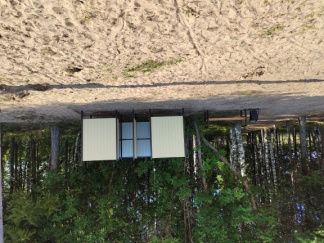 Устройство контейнерной площадки по адресу: ул. Комсомольская, д.2а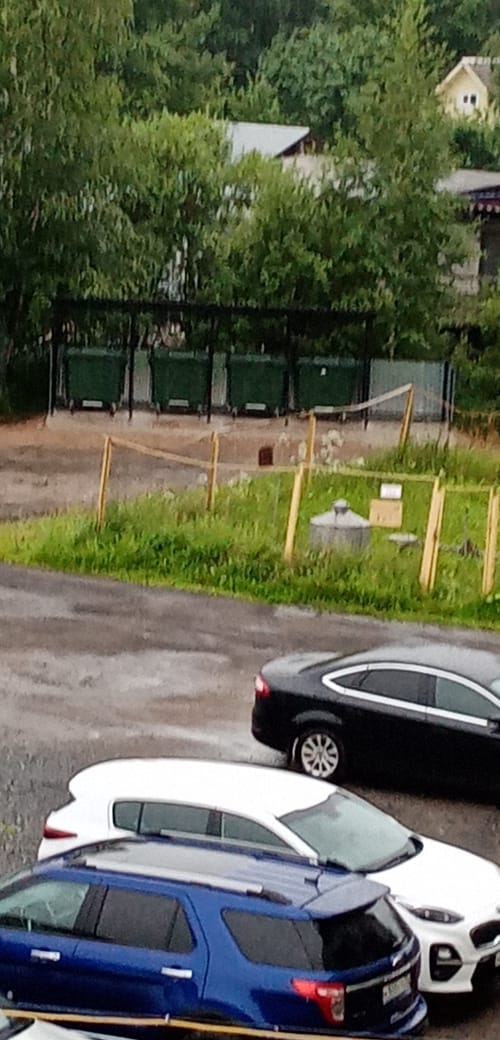 Устройство контейнерной площадки по адресу: проспект Победы, д.4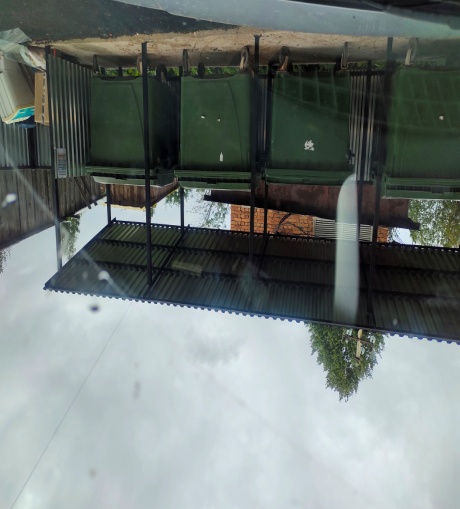 Устройство контейнерной площадки по адресу: ул. Энгельса, д.71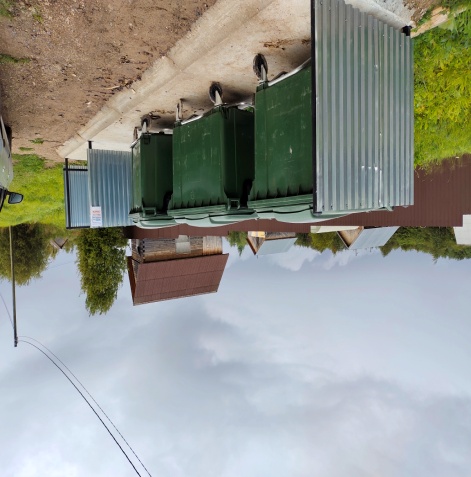 